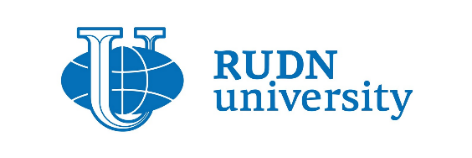 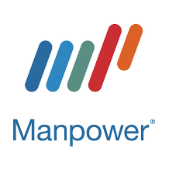 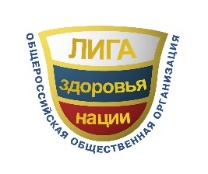 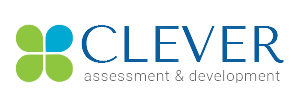 РОССИЙСКИЙ УНИВЕРСИТЕТ ДРУЖБЫ НАРОДОВОБЩЕРОССИЙСКАЯ ОБЩЕСТВЕННАЯ ОРГАНИЗАЦИЯЛИГА ЗДОРОВЬЯ НАЦИИКАДРОВАЯ КОМПАНИЯ MANPOWERКЛЕВЕР КОНСАЛТИНГПСИХОЛОГИЧЕСКИЙ ИНСТИТУТ РАОРОССИЙСКОЕ ПСИХОЛОГИЧЕСКОЕ ОБЩЕСТВОФЕДЕРАЦИЯ ПСИХОЛОГОВ ОБРАЗОВАНИЯ РОССИИ МОСКОВСКИЙ ГОСУДАРСТВЕННЫЙ УНИВЕРИТЕТ ИМ. М.В.ЛОМОНОСОВАНАЦИОНАЛЬНЫЙ ИССЛЕДОВАТЕЛЬСКИЙ УНИВЕРСИТЕТ«ВЫСШАЯ ШКОЛА ЭКОНОМИКИ»PSI CHI – THE INTERNATIONAL HONOR SOCIETY IN PSYCHOLOGYИНИТИТУТ ПЕДАГОГИЧЕСКИХ ИССЛЕДОВАНИЙ РЕСПУБЛИКИ СЕРБИЯ РОССИЙСКО-АРМЯНСКИЙ (СЛАВЯНСКИЙ) УНИВЕРСИТЕТ, АРМЕНИЯ 	КАЗАХСКИЙ НАЦИОНАЛЬНЫЙ УНИВЕРСИТЕТ ИМ. АЛЬ-ФАРАБИ
ИНФОРМАЦИОННОЕ ПИСЬМОУважаемые коллеги!В рамках Третьей Международной конференции «Приверженность вопросам психического здоровья», которая состоится  5-7 октября 2022 годав Российском университете дружбы народовна кафедре психологии и педагогики филологического факультета6 октября 2022 г.  пройдет пленарное заседание, работа секций и мастер-классов Международной научно-практическая конференции«Приверженность вопросам психического здоровья»http://mental-health-rudn.com/К участию в конференции приглашаются: профессорско-преподавательский состав университетов, научные сотрудники, докторанты, аспиранты, соискатели, магистранты, студенты, практические психологи и педагоги, сотрудники образовательных учреждении; представители общественных организаций, решающие проблемы психического здоровья.Тематические направления работы конференции: 1. Проблема психологического благополучия в ситуации неопределенности.2. Дистанционное и гибридное обучение. Проблемы сохранения психологического здоровья учащихся и педагогов.3. Образование в эпоху глобализации и цифровизации: вызовы и перспективы развития.4. Проблема профессионального здоровья в условиях эмоциональной напряженности.5. Здоровьесберегающие технологии в период многозадачности и непредсказуемости.6. Ментальное здоровье. Диагностика и поддержание в ситуациях эмоциональной нестабильности.       Конференция пройдет в очном и дистанционном форматах с использованием онлайн-платформы Teams. Рабочие языки конференции – русский и английский. Для участия в конференции всем участникам необходимо зарегистрироваться на сайте http://mental-health-rudn.com/ Срок регистрации до 10 сентября 2022 г. Программа конференции предполагает проведение пленарного и секционных заседаний, «круглого стола», цикла мастер-классов и конкурса постерных докладов для аспирантов и студентов. Принимаются заявки на участие в конференции и публикации тезисов (Приложения 1-2) По итогам конференции будет опубликован электронный сборник (c индексом ISBN, регистрацией в РИНЦ), в который будут включены статьи, соответствующие вышеуказанной проблематике. Требования к публикациям в сборнике представлены в письме (Приложение 2) и опубликованы на сайте http://mental-health-rudn.com/ в разделе «Публикация». Лучшие доклады будут опубликованы в формате полнотекстовых статей в специальном выпуске научного журнала «Вестник РУДН. Серия: Психология и Педагогика» (ВАК, RSCI, «ядро» РИНЦ, PsycINFO (APA), DOAJ, WJCI и др.): http://journals.rudn.ru/psychology-pedagogics/indexЗаявки и материалы в сборник принимаются у зарегистрировавшихся на сайте конференции участников до 20 сентября 2022 г. по электронной почте: e-mail: mental.health@rudn.ru с темой «Материалы конференции». Публикация материалов в сборнике бесплатная. Публикации студентов принимаются только в соавторстве с научным руководителем!После рецензирования и принятия статьи к публикации Оргкомитет конференции направляет положительный ответ автору/авторам. Оргкомитет оставляет за собой право отклонять статьи, не соответствующие тематике конференции, некорректно переведенные на английский язык и оформленные с нарушением требований к публикации.Контакты оргкомитета:Телефон: +7 (906) 701-08-22, +7 (917) 978-74-17, + 7 (495) 787-38-03 (доб. 12-67);E-mail: mental.health@rudn.ruСайт: http://mental-health-rudn.com/Почтовый адрес Оргкомитета: 117198, Москва, ул. Миклухо-Маклая, д.10/2, кафедра психологии и педагогики, филологический факультет РУДН (каб. 627).Благодарим за сотрудничество и распространение информации о конференции!ОРГКОМИТЕТПриложение 1Заявка на участие в конференцииПриложение 2ТРЕБОВАНИЯ К ОФОРМЛЕНИЮ СТАТЕЙОбъем: до 7 страницКомпьютерный набор: формат MS Word с расширением *.doc или *.docx;  шрифт  Times  New  Roman;  кегль  12;  межстрочный  интервал  1,0; без нумерации страниц; поля: верхнее – 6,1 см, нижнее – 6,5 см, правое и левое 4,9 см; абзацный отступ – 1 см.Структура текста (см. образец в приложении 3):– название (полностью набрано полужирным шрифтом ЗАГЛАВНЫМИ БУКВАМИ, форматирование по центру);– через 1 строку: инициалы и фамилия автора / авторов (строчные буквы, полужирный курсив, форматирование по центру);– место работы автора (для каждого автора: полное название вуза, организации и др.; город, страна (строчные буквы, обычный шрифт, форматирование по центру);– через 1 строку: аннотация содержания статьи (5-7 строк);– список ключевых слов (5-7);–  через строку: перевод на английский язык названия статьи;– транслитерация имени и фамилии автора (авторов);–  официальный перевод на английский язык наименования организации, город, страна;–  перевод на английский язык аннотации и ключевых слов;– через строку: текст статьи;– при необходимости текст может включать не более 2 таблиц и 1 рисунка, которые должны быть подписаны и включены непосредственно в текст (не должны выходить за поля); в таблицах должны быть подписаны все графы и строки; рисунки должны быть четкими, контрастными и только черно-белыми; используемые в таблицах и рисунках сокращения и символы должны быть расшифрованы (примечание под таблицей или рисунком);– после текста под заголовком размещается список литературы (не более 10 источников) и набирается 10 шрифтом. По алфавиту указываются выходные данные источников, на которые есть ссылки в тексте статьи. Сначала перечисляется литература на русском, а затем – на иностранных языках. Ссылки на литературу в тексте оформляются в квадратных скобках в виде номера, соответствующего номеру данной работы в списке литературы (например: [1]). Ссылки в виде сносок недопустимы. При использовании цитат обязательно указывать страницу источника (например, [3, с. 17]);– список литературы входит в общий объем статьи – печатается после основного текста 10 шрифтом под заголовком. Литература указывается по алфавиту, нумерация источников по алфавиту. Просьба! Статьи для рассмотрения к публикации присылать на адрес электронной почты конференции: mental.health@rudn.ru до 20.09.2022Материалы, предоставленные после 20 сентября 2022 г. не принимаются.Правила для сообщений:1. Тема: «Материалы конференции»;2. К сообщению в виде вложений должны быть прикреплены файлы:1) Заявка на участие в конференции. Заявка формируется одним файлом, но заполняется отдельно на каждого автора тезисов (название -Заявка_ФИО автора(авторов)).2) Материалы тезисов, оформленные согласно требованиям (название файла – Тезисы_ФИО автора).Приложение 3Образец оформления статьиСАМОРЕАЛИЗАЦИЯ ЛИЧНОСТИ В ПОЛИКУЛЬТУРНОЙ ОБРАЗОВАТЕЛЬНОЙ СРЕДЕС.И. КудиновРоссийский университет дружбы народов, Москва, РоссияАннотация. Текст аннотации, который должен отражать основные положения статьи (5-7 строк).Ключевые слова: 5–7 слов (словосочетаний), способствующих индексированию статьи в поисковых системах.SELF-REALIZATION OF PERSONALITY IN A POLICULTURAL EDUCATIONAL ENVIRONMENTS.I. Kudinov Peoples' Friendship University of Russia, (RUDN University), Moscow, Russia       	Abstract. (5-7 lines)       	Keywords: 5–7 words (phrases), contributing to indexing articles in search engines.Текст статьи Литература (10 шрифтом)1. Кудинов С.И. Дифференциальная психология: проблемы и перспективы. Вопросы психологии. 2002. № 6. С. 140– 144.2.  Кудинов С.И. Психофизиологические предпосылки проявления аддикций личности: монография. Тольятти: Изд-во ТГУ, 2007. 180 с. 3. Kudinov.S. I., Kudinov.S.S., Mikhailova O.B. The Role of Persistence in Students’ Self-Realization // International Journal of Cognitive Research in Science, Engineering and Education. 2017. Vol. 5. No. 2. Pp.19-25. DOI:10.5937/IJCRSEE1702019K1.Фамилия, имя, отчество 2.Страна3.Город4.Место работы или учебы (вуз, кафедра и т.п.)5.Должность 6. Ученая степень, звание7.Телефон8.E-mail9.Форма участияОчное с выступлениемОнлайн с выступлением Заочное (только публикация статьи)10Название тезисов (только строчными, а не заглавными буквами буквами!)11Название тематического направления работы конференции